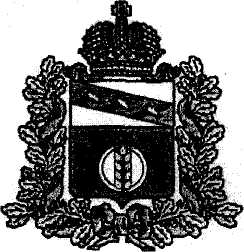 АДМИНИСТРАЦИЯ ПОСЕЛКА  ИВАНИНО КУРЧАТОВСКОГО РАЙОНА КУРСКОЙ ОБЛАСТИ24 февраля 2014  года.               ПОСТАНОВЛЕНИЕ  № 35О внесении изменений в муниципальнуюпрограмму  «Развитие информационного общества в посёлке Иванино Курчатовского  района Курской области  на 2014-2016 годы», утвержденную постановлением Главы посёлка Иванино № 185 от 27.11.2013г.	В соответствии с постановлением Администрации посёлка Иванино № 02.10.2012 года №248  «Об утверждении перечня муниципальных программ поселка Иванино Курчатовского района Курской области», ПОСТАНОВЛЯЮ:Внести в муниципальную программу "Развитие информационного общества в посёлке Иванино Курчатовского  района Курской области  на 2014-2016 годы" следующие изменения:В паспорте муниципальной программы "Развитие информационного общества в посёлке Иванино Курчатовского  района Курской области  на 2014-2016 годы" строку Заменить строкой1.2. В паспорте подпрограммы «Электронное правительство поселка Иванино Курчатовского района Курской области на 2014-2016 годы» строку:Заменить строкой Приложения № 2 и № 3 к муниципальной Программе  «Развитие информационного общества в посёлке Иванино Курчатовского  района Курской области  на 2014-2016 годы» изложить в новой редакции (Приложение).Постановление вступает в силу  со дня подписания.Глава поселка Иванино						В.П.ПыхтинУТВЕРЖДЕНЫпостановлением Администрациипосёлка Иванино Курчатовскогорайона Курской областиот 24.02.2014 г. № 35И З М Е Н Е Н И Я,которые вносятся в муниципальную программу"Развитие информационного общества в посёлке Иванино Курчатовского  района Курской области  на 2014-2016 годы"1. Приложения № 2 и № 3 к муниципальной Программе  «Развитие информационного общества в посёлке Иванино Курчатовского  района Курской области  на 2014-2016 годы» изложить в новой редакции (Приложение):ПРИЛОЖЕНИЕ № 2к муниципальной программе«Развитие информационного общества в посёлке Иванино Курчатовского  района Курской области  на 2014-2016 годы)»Перечень мероприятий муниципальной программы«Развитие информационного общества в посёлке Иванино Курчатовского  района Курской области  на 2014-2016 годы»ПРИЛОЖЕНИЕ № 3к муниципальной программе«Развитие информационного общества в посёлке Иванино Курчатовского  района Курской области  на 2014-2016 годы)»Ресурсное обеспечение муниципальной программы«Развитие информационного общества в посёлке Иванино Курчатовского  района Курской области  на 2014-2016 годы»Объемы и источники финансирования Программы	финансирование мероприятий Программы предусматривается осуществлять за счет средств бюджета посёлка Иванино Курчатовского района Курской области.Общий объем финансирования Программы  60 тыс. рублей;в том числе:2014 г. – 20 тыс. рублей;2015 г. – 20 тыс. рублей;2016 г. – 20 тыс. рублейОбъемы и источники финансирования Программы	финансирование мероприятий Программы предусматривается осуществлять за счет средств бюджета посёлка Иванино Курчатовского района Курской области.Общий объем финансирования Программы  90 тыс. рублей;в том числе:2014 г. – 50 тыс. рублей;2015 г. – 20 тыс. рублей;2016 г. – 20 тыс. рублейОбъемы и источники финансирования Программы	финансирование мероприятий Программы предусматривается осуществлять за счет средств бюджета посёлка Иванино Курчатовского района Курской области.Общий объем финансирования Программы  60 тыс. рублей;в том числе:2014 г. – 20 тыс. рублей;2015 г. – 20 тыс. рублей;2016 г. – 20 тыс. рублейОбъемы и источники финансирования Программы	финансирование мероприятий Программы предусматривается осуществлять за счет средств бюджета посёлка Иванино Курчатовского района Курской области.Общий объем финансирования Программы  90 тыс. рублей;в том числе:2014 г. – 50 тыс. рублей;2015 г. – 20 тыс. рублей;2016 г. – 20 тыс. рублей№Наименование цели, задачи, мероприятияСроки выполненияИсполнители мероприятияНаправления расходов (капвложения, НИОКР и прочие расходы)Источники финансированияОбъем финансирования (руб.)Объем финансирования (руб.)Объем финансирования (руб.)Объем финансирования (руб.)Ожидаемый результат (в натуральном выражении - целевые значения№Наименование цели, задачи, мероприятияСроки выполненияИсполнители мероприятияНаправления расходов (капвложения, НИОКР и прочие расходы)Источники финансированияВсегов том числе:в том числе:в том числе:Ожидаемый результат (в натуральном выражении - целевые значения№Наименование цели, задачи, мероприятияСроки выполненияИсполнители мероприятияНаправления расходов (капвложения, НИОКР и прочие расходы)Источники финансированияВсего2014г2015г2016гОжидаемый результат (в натуральном выражении - целевые значенияЦель I. Повышение эффективности функционирования экономики, муниципального управления и местного самоуправления посёлка Иванино  Курчатовского района Курской области за счет внедрения и массового распространения информационных и коммуникационных технологийЗадача 1. Сформировать современную информационную и телекоммуникационную инфраструктуру, на ее основе предусмотреть возможность предоставления качественных услуг и обеспечение высокого уровня доступности для населения информации и технологийЦель I. Повышение эффективности функционирования экономики, муниципального управления и местного самоуправления посёлка Иванино  Курчатовского района Курской области за счет внедрения и массового распространения информационных и коммуникационных технологийЗадача 1. Сформировать современную информационную и телекоммуникационную инфраструктуру, на ее основе предусмотреть возможность предоставления качественных услуг и обеспечение высокого уровня доступности для населения информации и технологийЦель I. Повышение эффективности функционирования экономики, муниципального управления и местного самоуправления посёлка Иванино  Курчатовского района Курской области за счет внедрения и массового распространения информационных и коммуникационных технологийЗадача 1. Сформировать современную информационную и телекоммуникационную инфраструктуру, на ее основе предусмотреть возможность предоставления качественных услуг и обеспечение высокого уровня доступности для населения информации и технологийЦель I. Повышение эффективности функционирования экономики, муниципального управления и местного самоуправления посёлка Иванино  Курчатовского района Курской области за счет внедрения и массового распространения информационных и коммуникационных технологийЗадача 1. Сформировать современную информационную и телекоммуникационную инфраструктуру, на ее основе предусмотреть возможность предоставления качественных услуг и обеспечение высокого уровня доступности для населения информации и технологийЦель I. Повышение эффективности функционирования экономики, муниципального управления и местного самоуправления посёлка Иванино  Курчатовского района Курской области за счет внедрения и массового распространения информационных и коммуникационных технологийЗадача 1. Сформировать современную информационную и телекоммуникационную инфраструктуру, на ее основе предусмотреть возможность предоставления качественных услуг и обеспечение высокого уровня доступности для населения информации и технологийЦель I. Повышение эффективности функционирования экономики, муниципального управления и местного самоуправления посёлка Иванино  Курчатовского района Курской области за счет внедрения и массового распространения информационных и коммуникационных технологийЗадача 1. Сформировать современную информационную и телекоммуникационную инфраструктуру, на ее основе предусмотреть возможность предоставления качественных услуг и обеспечение высокого уровня доступности для населения информации и технологийЦель I. Повышение эффективности функционирования экономики, муниципального управления и местного самоуправления посёлка Иванино  Курчатовского района Курской области за счет внедрения и массового распространения информационных и коммуникационных технологийЗадача 1. Сформировать современную информационную и телекоммуникационную инфраструктуру, на ее основе предусмотреть возможность предоставления качественных услуг и обеспечение высокого уровня доступности для населения информации и технологийЦель I. Повышение эффективности функционирования экономики, муниципального управления и местного самоуправления посёлка Иванино  Курчатовского района Курской области за счет внедрения и массового распространения информационных и коммуникационных технологийЗадача 1. Сформировать современную информационную и телекоммуникационную инфраструктуру, на ее основе предусмотреть возможность предоставления качественных услуг и обеспечение высокого уровня доступности для населения информации и технологийЦель I. Повышение эффективности функционирования экономики, муниципального управления и местного самоуправления посёлка Иванино  Курчатовского района Курской области за счет внедрения и массового распространения информационных и коммуникационных технологийЗадача 1. Сформировать современную информационную и телекоммуникационную инфраструктуру, на ее основе предусмотреть возможность предоставления качественных услуг и обеспечение высокого уровня доступности для населения информации и технологийЦель I. Повышение эффективности функционирования экономики, муниципального управления и местного самоуправления посёлка Иванино  Курчатовского района Курской области за счет внедрения и массового распространения информационных и коммуникационных технологийЗадача 1. Сформировать современную информационную и телекоммуникационную инфраструктуру, на ее основе предусмотреть возможность предоставления качественных услуг и обеспечение высокого уровня доступности для населения информации и технологийЦель I. Повышение эффективности функционирования экономики, муниципального управления и местного самоуправления посёлка Иванино  Курчатовского района Курской области за счет внедрения и массового распространения информационных и коммуникационных технологийЗадача 1. Сформировать современную информационную и телекоммуникационную инфраструктуру, на ее основе предусмотреть возможность предоставления качественных услуг и обеспечение высокого уровня доступности для населения информации и технологий1.Содержание и обслуживание сети передачи данных ЕИКСВесь периодАдминистрация посёлка Иванино Курчатовского районаПрочие расходыБюджет посёлка Иванино900005000020000200002.Расширение информационно-коммуникационной инфраструктуры в рамках проекта ЕИКСВесь периодАдминистрация посёлка Иванино Курчатовского районаПрочие расходыБюджет посёлка Иванино180001200030003000Включение в ЕИКС новых пользователей3.Укрепление уровня материально-технического обеспечения администрации поселка ИваниноВесь периодАдминистрация посёлка Иванино Курчатовского районакапвложения, расходы по содержанию имуществаБюджет посёлка ИваниноЗадача 2. Организовать на основе внедрения информационно-коммуникационных технологий систему принятия эффективных управленческих решений, формирования планов и прогнозов развитияЗадача 2. Организовать на основе внедрения информационно-коммуникационных технологий систему принятия эффективных управленческих решений, формирования планов и прогнозов развитияЗадача 2. Организовать на основе внедрения информационно-коммуникационных технологий систему принятия эффективных управленческих решений, формирования планов и прогнозов развитияЗадача 2. Организовать на основе внедрения информационно-коммуникационных технологий систему принятия эффективных управленческих решений, формирования планов и прогнозов развитияЗадача 2. Организовать на основе внедрения информационно-коммуникационных технологий систему принятия эффективных управленческих решений, формирования планов и прогнозов развитияЗадача 2. Организовать на основе внедрения информационно-коммуникационных технологий систему принятия эффективных управленческих решений, формирования планов и прогнозов развитияЗадача 2. Организовать на основе внедрения информационно-коммуникационных технологий систему принятия эффективных управленческих решений, формирования планов и прогнозов развитияЗадача 2. Организовать на основе внедрения информационно-коммуникационных технологий систему принятия эффективных управленческих решений, формирования планов и прогнозов развитияЗадача 2. Организовать на основе внедрения информационно-коммуникационных технологий систему принятия эффективных управленческих решений, формирования планов и прогнозов развитияЗадача 2. Организовать на основе внедрения информационно-коммуникационных технологий систему принятия эффективных управленческих решений, формирования планов и прогнозов развитияЗадача 2. Организовать на основе внедрения информационно-коммуникационных технологий систему принятия эффективных управленческих решений, формирования планов и прогнозов развития4.Внедрение информационной аналитической системыВесь периодАдминистрация посёлка Иванино Курчатовского районаПрочие расходыБюджет посёлка Иванино140001000020002000Повышение эффективности принятия управленческих решенийЗадача 3. Разработать систему мониторинга показателей развития Электронного правительстваЗадача 3. Разработать систему мониторинга показателей развития Электронного правительстваЗадача 3. Разработать систему мониторинга показателей развития Электронного правительстваЗадача 3. Разработать систему мониторинга показателей развития Электронного правительстваЗадача 3. Разработать систему мониторинга показателей развития Электронного правительстваЗадача 3. Разработать систему мониторинга показателей развития Электронного правительстваЗадача 3. Разработать систему мониторинга показателей развития Электронного правительстваЗадача 3. Разработать систему мониторинга показателей развития Электронного правительстваЗадача 3. Разработать систему мониторинга показателей развития Электронного правительстваЗадача 3. Разработать систему мониторинга показателей развития Электронного правительстваЗадача 3. Разработать систему мониторинга показателей развития Электронного правительства1.Организация мониторинга уровня готовности района к созданию электронного правительстваВесь периодАдминистрация посёлка Иванино Курчатовского районаПрочие расходыБюджет посёлка ИваниноСоздание системы мониторинга в сфере ИКТЦель II. Развитие единого информационного пространства органов местного самоуправления посёлка Иванино Курчатовского района Курской области Цель II. Развитие единого информационного пространства органов местного самоуправления посёлка Иванино Курчатовского района Курской области Цель II. Развитие единого информационного пространства органов местного самоуправления посёлка Иванино Курчатовского района Курской области Цель II. Развитие единого информационного пространства органов местного самоуправления посёлка Иванино Курчатовского района Курской области Цель II. Развитие единого информационного пространства органов местного самоуправления посёлка Иванино Курчатовского района Курской области Цель II. Развитие единого информационного пространства органов местного самоуправления посёлка Иванино Курчатовского района Курской области Цель II. Развитие единого информационного пространства органов местного самоуправления посёлка Иванино Курчатовского района Курской области Цель II. Развитие единого информационного пространства органов местного самоуправления посёлка Иванино Курчатовского района Курской области Цель II. Развитие единого информационного пространства органов местного самоуправления посёлка Иванино Курчатовского района Курской области Цель II. Развитие единого информационного пространства органов местного самоуправления посёлка Иванино Курчатовского района Курской области Цель II. Развитие единого информационного пространства органов местного самоуправления посёлка Иванино Курчатовского района Курской области Задача 1. Организовать качественный, защищенный информационный межведомственный обмен в рамках предоставления муниципальных услугЗадача 1. Организовать качественный, защищенный информационный межведомственный обмен в рамках предоставления муниципальных услугЗадача 1. Организовать качественный, защищенный информационный межведомственный обмен в рамках предоставления муниципальных услугЗадача 1. Организовать качественный, защищенный информационный межведомственный обмен в рамках предоставления муниципальных услугЗадача 1. Организовать качественный, защищенный информационный межведомственный обмен в рамках предоставления муниципальных услугЗадача 1. Организовать качественный, защищенный информационный межведомственный обмен в рамках предоставления муниципальных услугЗадача 1. Организовать качественный, защищенный информационный межведомственный обмен в рамках предоставления муниципальных услугЗадача 1. Организовать качественный, защищенный информационный межведомственный обмен в рамках предоставления муниципальных услугЗадача 1. Организовать качественный, защищенный информационный межведомственный обмен в рамках предоставления муниципальных услугЗадача 1. Организовать качественный, защищенный информационный межведомственный обмен в рамках предоставления муниципальных услугЗадача 1. Организовать качественный, защищенный информационный межведомственный обмен в рамках предоставления муниципальных услуг1.Построение единой системы электронного документооборотаВесь периодАдминистрация посёлка Иванино Курчатовского  районаПрочие расходыБюджет посёлка Иванино220001600030003000Организация безбумажного документооборотаЦель Ш.Обеспечение прав граждан на свободный поиск, получение, передачу и распространение информацииЦель Ш.Обеспечение прав граждан на свободный поиск, получение, передачу и распространение информацииЦель Ш.Обеспечение прав граждан на свободный поиск, получение, передачу и распространение информацииЦель Ш.Обеспечение прав граждан на свободный поиск, получение, передачу и распространение информацииЦель Ш.Обеспечение прав граждан на свободный поиск, получение, передачу и распространение информацииЦель Ш.Обеспечение прав граждан на свободный поиск, получение, передачу и распространение информацииЦель Ш.Обеспечение прав граждан на свободный поиск, получение, передачу и распространение информацииЦель Ш.Обеспечение прав граждан на свободный поиск, получение, передачу и распространение информацииЦель Ш.Обеспечение прав граждан на свободный поиск, получение, передачу и распространение информацииЦель Ш.Обеспечение прав граждан на свободный поиск, получение, передачу и распространение информацииЦель Ш.Обеспечение прав граждан на свободный поиск, получение, передачу и распространение информацииЗадача 1. Организовать систему доступа граждан и организаций к информации о деятельности органов местного самоуправления Курчатовского района Курской областиЗадача 1. Организовать систему доступа граждан и организаций к информации о деятельности органов местного самоуправления Курчатовского района Курской областиЗадача 1. Организовать систему доступа граждан и организаций к информации о деятельности органов местного самоуправления Курчатовского района Курской областиЗадача 1. Организовать систему доступа граждан и организаций к информации о деятельности органов местного самоуправления Курчатовского района Курской областиЗадача 1. Организовать систему доступа граждан и организаций к информации о деятельности органов местного самоуправления Курчатовского района Курской областиЗадача 1. Организовать систему доступа граждан и организаций к информации о деятельности органов местного самоуправления Курчатовского района Курской областиЗадача 1. Организовать систему доступа граждан и организаций к информации о деятельности органов местного самоуправления Курчатовского района Курской областиЗадача 1. Организовать систему доступа граждан и организаций к информации о деятельности органов местного самоуправления Курчатовского района Курской областиЗадача 1. Организовать систему доступа граждан и организаций к информации о деятельности органов местного самоуправления Курчатовского района Курской областиЗадача 1. Организовать систему доступа граждан и организаций к информации о деятельности органов местного самоуправления Курчатовского района Курской областиЗадача 1. Организовать систему доступа граждан и организаций к информации о деятельности органов местного самоуправления Курчатовского района Курской области1.Техническая поддержка официального сайта Администрации  посёлка Иванино Курчатовского  районаКурской областиВесь периодАдминистрация посёлка Иванино Курчатовского районаПрочие расходыБюджет посёлка Иванино36000120001200012000Повышение открытости деятельности органов местного самоуправления(рублей)(рублей)(рублей)(рублей)(рублей)Источники финансирования, направление расходовВсего за период реализации Программыв т.ч. по годамв т.ч. по годамв т.ч. по годамИсточники финансирования, направление расходовВсего за период реализации Программы201420152016Всего90000500002000020000в том числе:бюджет муниципального образования «посёлок Иванино» Курчатовского района Курской области90000500002000020000